دانشگاه علوم پزشکی اراک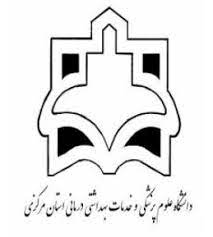 مرکز آموزشی درمانی آیت اله خوانساری (ره)شرح وظایف رئیس بخش مراقبت های داروییالف: وظایف عمومیرعایت اصول اخلاقی و حرفه ای در انجام وظایف محولهریاست و نظارت بر کلیه واحدهای تشکیل دهنده بخش و خدمات مرتبط با آن ها در بیمارستان بر اساس ضوابط و مقررات ابلاغیحضور مداوم و فعال در ساعات موظف در داخل بیمارستانبرنامه ریزی برای حضور منظم و تعداد کافی از داروسازان و کارکنان در تمام نوبت های کاری برای خدمت رسانی کامل و جامع به بیماراننظارت بر رعایت اصول اخلاقی و عملکرد حرفه ای کلیه کارکنان بخشهمکاری با کارشناسان اعزامی دانشگاه یا وزارتارتباط مستمر با حوزه های نظارتی از جمله معاونت غذا و دارو دانشگاه/ دانشکده علوم پزشکی متبوع/ سازمان غذا و دارو/  سازمان های بیمه گر، پیگیری برای اجرای ضوابط و دستورالعمل های ابلاغی و امور مربوط به اعتباربخشی و اجرای برنامه عملیاتیمدیریت و برنامه ریزی برای کنترل گردش مالی بخشب: وظایف تخصصیحضور و همکاری در تیم مدیریت بیمارستانانتخاب و به کارگیری نیروی انسانی واجد شرایط و ریاست و نظارت بر حسن اجرای وظایف و مسئولیت‌های کارکنان بخشنظارت بر اجرای فرآیندهای انجام گرفته در اتاق تمیز از جمله تهیه و آماده‌سازی داروهای سایتوتوکسیک، محلول های تزریقی و فرآورده‌های تغذیه وریدی بر اساس استاندارد مربوطهمشارکت در تمامی کمیته های بیمارستانی مشارکت در تدوین روش های اجرای استاندارد Standard Operating Procedure به منظور به حداقل رساندن وقوع خطاهای دارویی، تداخلات و عوارض ناخواسته دارویی و نظارت بر اجرای آنمشارکت در تدوین روش‌های اجرای استاندارد Standard Operating Procedure   به منظور ارتقاء تجویز و مصرف منطقی دارو از جمله پروتکل های مصوب در کمیته بیمارستان و یا ابلاغی توسط دانشگاه متبوع و نظارت بر اجرای آنبرنامه‌ریزی و نظارت بر انجام تلفیق دارویی بر اساس استاندارد ابلاغ شدهبرنامه‌ریزی و تدوین خط‌مشی لازم برای راه اندازی واحدهای ارائه خدمات دارویی و ملزومات و تجهیزات پزشکی غیرسرمایه‌ای از جمله داروخانه مرکزی، سرپایی، اقماری و غیره و نظارت مستقیم بر عملکرد مسئولین فنی مستقربرنامه‌ریزی و مشارکت در اجرای طرح‌های پژوهشی مرتبط از جمله مطالعات کارآزمایی بالینی، فارماکوویژیلانس، فارماکوکینتیک و ارزیابی مصرف منطقی دارو Drug Utilization Evaluationفراهم نمودن زمینه حضور متخصصین داروسازی بالینی در راندهای درمانی و گزارشات صبحگاهی به منظور ارتقاء نحوه تجویز و مصرف منطقی داروفعال نمودن کمیته های تجویز و مصرف منطقی دارو با هماهنگی کمیته اقتصاد درمان دارو و ملزومات و تجهیزات پزشکی و ارائه گزارش اقدامات به معاونت غذا و دارونظارت بر راه‌اندازی و مدیریت درمانگاه فارماکوتراپی (حضور داروساز بالینی متخصص برای راه اندازی و مدیریت درمانگاه الزامی می‌باشد).برنامه‌ریزی، نظارت و پایش مشاوره های تخصصی برای ارزیابی فارماکوکینتیک درمان، تنظیم دوز دارویی TDM مطابقت با استاندارد خدمت مربوطه